Ансамбль гитаристов "Аккорд " 19.04.2020г. (воскресенье)Тема занятия: "Изучение "Песенки друзей" Г.Гладкова	Посмотреть видео: https://www.youtube.com/watch?v=jm-ygYEDvTAОтветь на вопросы: 1. Сколько куплетов в этой песне? 2. Выучи наизусть текст песни: Текст песни Бременские музыканты - Песенка друзейПесня друзей
Музыка: Гладков Ген.
Слова: Энтин Ю.

Ничего на свете лучше нету,
Чем бродить друзьям по белу свету.
Тем, кто дружен, не страшны тревоги,
Нам любые дороги дороги,
Нам любые дороги дороги.

Ла-ла-ла-ла-ла-ла ла-ла-ла-ла-ла
Ла-ла-ла-е е-е е-е

Мы своё призванье не забудем -
Смех и радость мы приносим людям.
Нам дворцов заманчивые своды
Не заменят никогда свободы,
Источник teksty-pesenok.ru
Не заменят никогда свободы.

Ла-ла-ла-ла-ла-лала-ла-ла-ла-ла
Ла-ла-ла-е е-е е-е

Наш ковёр - цветочная поляна,
Наши стены - сосны-великаны.
Наша крыша - небо голубое,
Наше счастье - жить такой судьбою,
Наше счастье - жить такой судьбою.

Ла-ла-ла-ла-ла-лала-ла-ла-ла-ла
Ла-ла-ла ла-ла-ла-ла-ла

Ла-ла-ла-ла ла-ла-ла ла-ла-ла-ла-ла

Ла-ла-ла-ла ла-ла-ла-е е-е е-е\3. Повтори пройденные произведения со счётом вслух.Ансамбль гитаристов "Аккорд " 20.04.2020г. (понедельник)Тема занятия: "Изучение "Песенки друзей" Г.Гладкова	Посмотреть видео: https://www.youtube.com/watch?v=jm-ygYEDvTAОтветь на вопросы: 1. Какой музыкальный лад использует композитор Г.Гладков? 2. Спой песню вместе с героями мультфильма. 3. Учим аккорды.   Аккорд ре бемоль мажор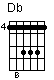    Аккорд до мажор    		 Аккорд си бемоль мажор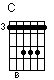 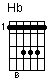  3. Песенка друзейВступление: C-Hb-C-Db Учим вступление со счетом в размере четыре четверти: 1и2и3и4и.3. Повтори пройденные произведения со счётом вслух.Ансамбль гитаристов "Аккорд " 21.04.2020г. (вторник)Тема занятия: "Изучение "Песенки друзей" Г.Гладкова	Посмотреть видео: https://www.youtube.com/watch?v=jm-ygYEDvTAОтветь на вопросы: 1. Исполни вступление со счетом вслух и первый куплет со словами. 2. Продолжаем изучение аккомпанемента. Учим аккорды.  Аккорд ми минор  Аккорд ре бемоль мажор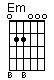 Аккорд ля минор   Аккорд до мажор   				 Аккорд ре минор Аккорд соль мажор			 Аккорд си бемоль мажор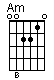 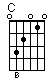 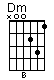 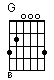  3. Соединяем аккорды со словами припева.     Припев:   C        Am                Dm   Ла-ла-ла-ла-ла-ла ла-ла-ла-ла-ла            Hb (пройгрыш)      Ла-ла-ла-е е-е е-е4. Повтори пройденные произведения со счётом вслух.Ансамбль гитаристов "Аккорд" 26.04.2020г. (воскресенье)Тема занятия: "Изучение "Песенки друзей" Г.Гладкова	Посмотреть видео: https://www.youtube.com/watch?v=jm-ygYEDvTAОтветь на вопросы: 1. Исполни вступление со счетом вслух, первый куплет и припев со словами. 2. Продолжаем изучение аккомпанемента. Повторяем аккорды.  Аккорд ми минор  Аккорд ре бемоль мажорАккорд ля минор   Аккорд до мажор   				 Аккорд ре минор Аккорд соль мажор			 Аккорд си бемоль мажор 3. Соединяем аккорды со словами второго куплета. Для этого нам необходимо вспомнить аккорды, которые мы использовали в первом куплете, и в таком же порядке соединить их со словами второго куплета.4. Повтори пройденные произведения со счётом вслух. Повтори первый куплет и припев со словами. Выучи второй куплет.